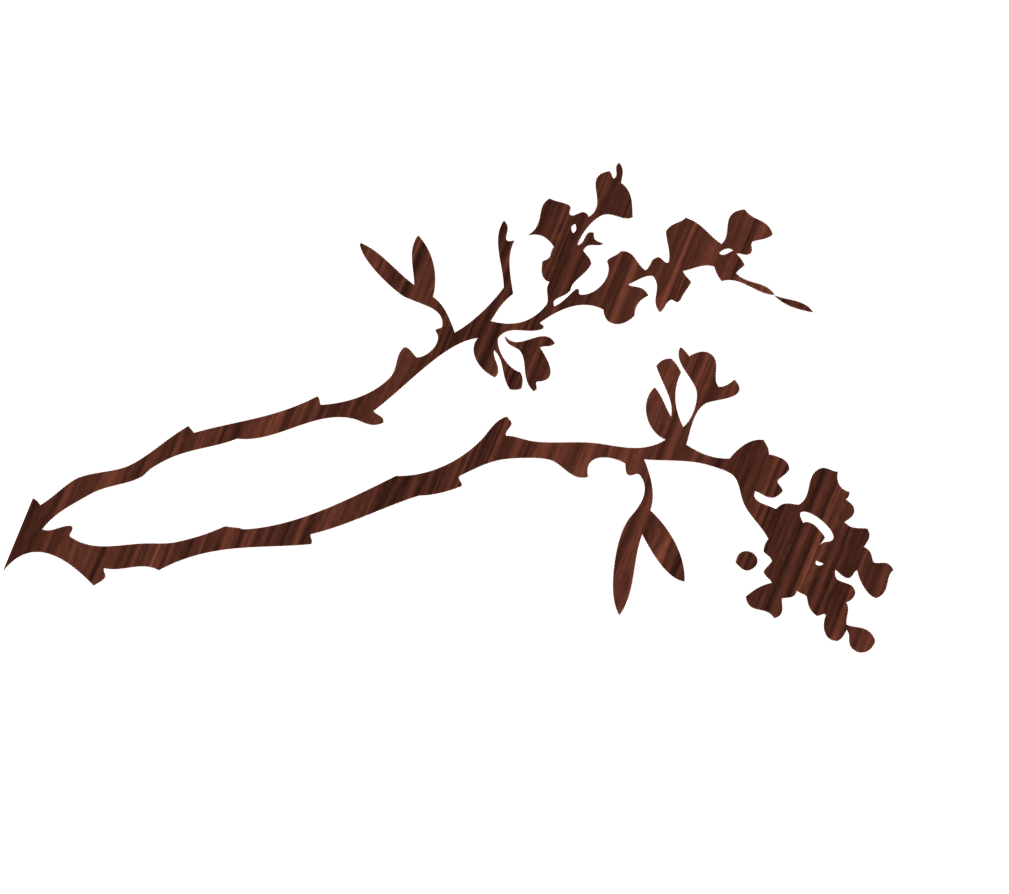 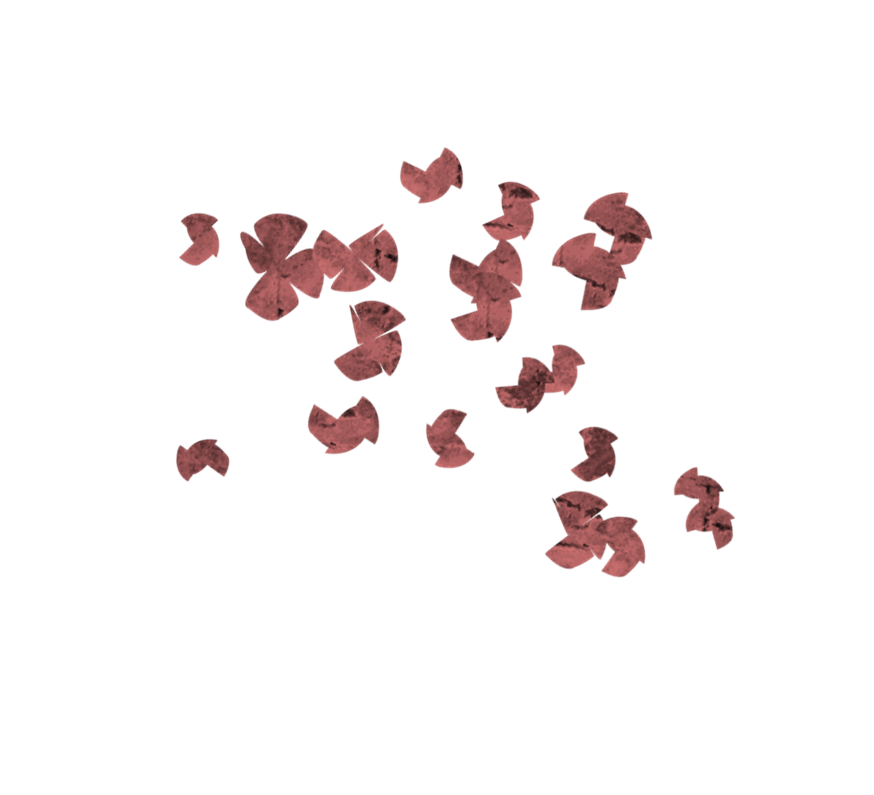 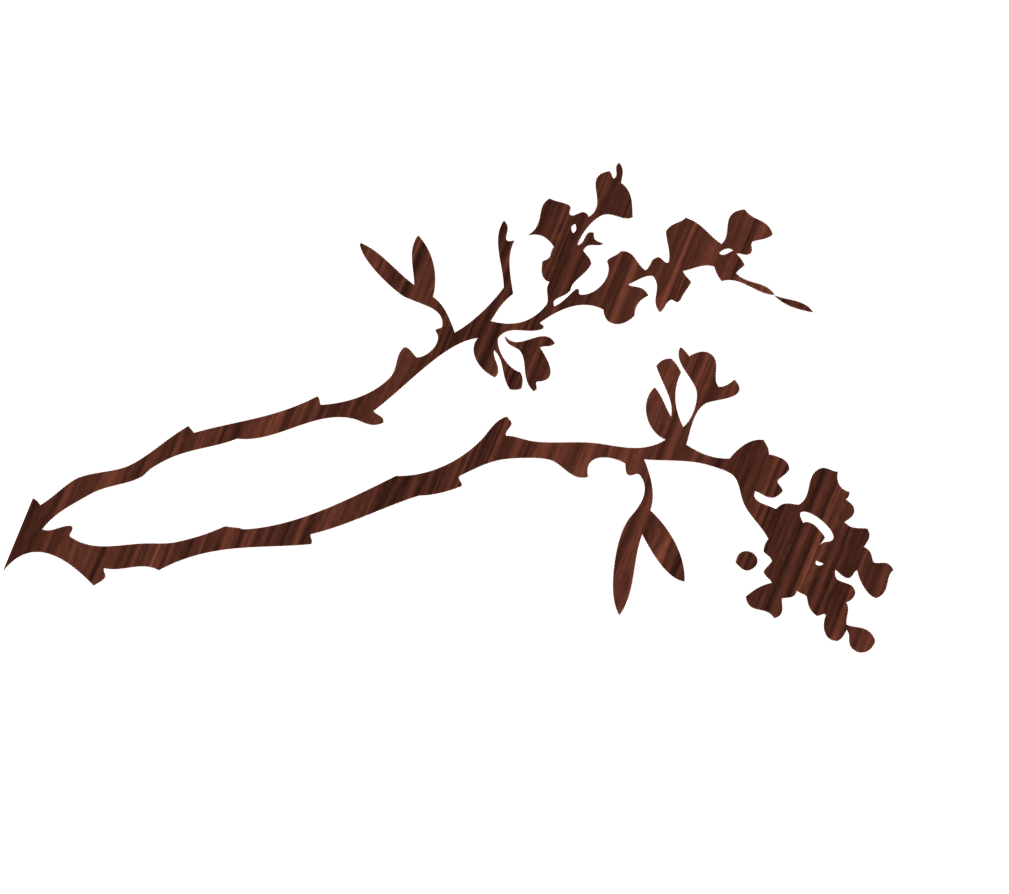 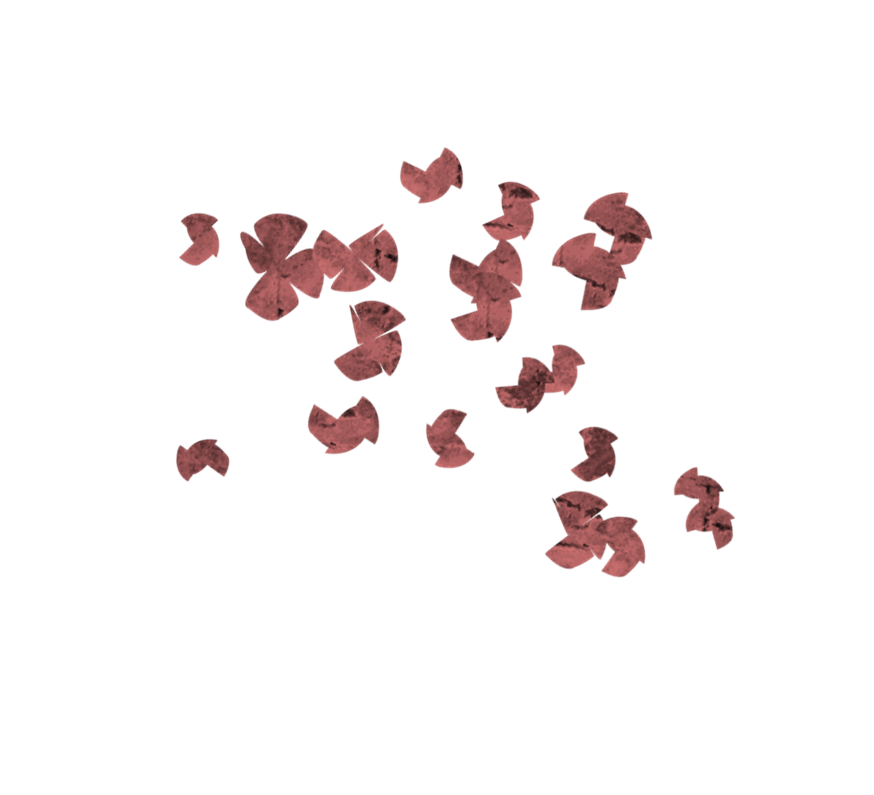 [Event Intro][Event Title][Event Subtitle][Date][Time][Location][Address], [City], [ST ZIP Code][To replace any placeholder text (such as this), just click it and start typing. We think this beautiful flyer makes a great statement just as it is.  But if you’d like to try a bit of customizing to make it your own, you can change the colors and fonts with just a click.]for more information contact: [Contact Name] @ [telephone]